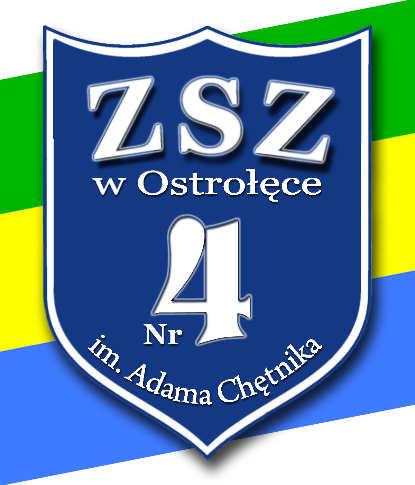 ZAPROSZENIE7 listopada przypadałaby 155 rocznica urodzin Marii Skłodowskiej-Curie, z tej okazji bardzo serdecznie zapraszamy wszystkie Szkoły Ponadpodstawowe z Ostrołęki do wzięcia udziału w międzyszkolnym konkursie chemicznym MISTRZ CHEMII pt: „Maria Skłodowska-Curie”.   Uprzejmie informujemy, że konkurs odbędzie się 10 listopada 2022 r. o godz. 12:00 w Zespole Szkół Zawodowych Nr 4 im. Adama Chętnika w Ostrołęce ul. Traugutta 10. Do konkursu zapraszamy uczniów klas I ze Szkół Ponadpodstawowych z Ostrołęki.W załączeniu przesyłamy regulamin konkursu i formularz zgłoszeniowy.Serdecznie zapraszamy.                 Zespół Szkół Zawodowych Nr 4im. Adama Chętnika w OstrołęceREGULAMIN MIĘDZYSZKOLNEGO KONKURSU „Maria Skłodowska-Curie”§1Zagadnienia ogólneKonkurs jest skierowany do uczniów klas I Szkół Ponadpodstawowych  z Ostrołęki.Materiały informacyjne, regulamin i formularz zgłoszeniowy zostaną dostarczone do każdej ze szkół biorących udział w konkursie i są do pobrania na stronie szkoły Zespół Szkół Zawodowych Nr 4 w Ostrołęce (ostroleka.edu.pl) Regulamin sporządzono zgodnie z Rozporządzeniem Ministra Edukacji Narodowej i Sportu z dnia 29 stycznia 2002 r. w sprawie organizacji oraz sposobu przeprowadzania konkursów, turniejów i olimpiad (Dz.U. z 2002 r. Nr 13, poz. 125 z późn. zmianami)§2Cele konkursuPrzybliżyć uczniom postać Marii Skłodowskiej-Curie, jej życie i działalności naukową. Nawiązywanie i wzmacnianie współpracy pomiędzy Szkołami Ponadpodstawowymi z Ostrołęki.Wspieranie młodzieży uzdolnionej.§3Etapy konkursuKonkurs jest jednoetapowy.Międzyszkolny konkurs „Mistrz chemii” przeprowadzony przez Komisję Konkursową odbędzie się 10.11. 2022 roku o godzinie 12:00 w auli Zespołu Szkół Zawodowych nr 4, ul. Traugutta 10 w Ostrołęce.Uczniowie będą rozwiązywali test w czasie 45 minut.W przypadku uzyskania przez uczniów najlepszych jednakowych wyników, organizatorzy zorganizują dogrywkę w postaci testu z dobierania współczynników stechiometrycznych w równaniach chemicznych. Wyniki konkursu zostaną ogłoszone po sprawdzeniu prac przez Komisję Konkursową (przewidywany czas trwania konkursu i ogłoszenie wyników - 3 jednostki lekcyjne).Organizatorzy konkursu zastrzegają sobie prawo do zmiany formy odbywania się konkursu ze stacjonarnego w online jeśli będzie to koniczne i wynikało z aktualnych komunikatów Kuratorium oświaty.W przypadku zmiany organizacji formy wydarzenia konkurs będzie odbywał się za pośrednictwem portalu Testportal.pl , w domowym warunkach każdego z uczestników, a dla uwiarygodnienia samodzielnej pracy każdy z uczniów będzie musiał przesłać na adres eo@zsz4.ostroleka.edu.pl przynajmniej dwa zdjęcia przed komputerem z otwartą strona konkursu lub w podobnym stylu.W sytuacji gdy konkurs przyjmie formę online niezwłocznie opiekunowie zgłoszonych uczniów zostaną o tym fakcie poinformowani, a link z testem zostanie przesłany każdemu z uczniów na maila podanego w zgłoszeniu konkursowym.§4Zgłoszenia do konkursuSzkoły zgłaszają uczestników konkursu korzystając z formularza zgłoszeniowego w terminie do 31 października 2022 roku na e-mail szkoły: sekretariat@zsz4.ostroleka.edu.pl  lub telefonicznie do koordynatorów konkursu: Elżbiety Rogalskiej – 795 480 546 i Ewy Okowickiej-Dyl –506 490 522,  natomiast w dniu konkursu dostarczyć zgłoszenie w firmie papierowej. Każda ze szkół może zgłosić 2 uczestników.§5Zakres wiedzy i umiejętności konkursowychBiografia Marii Skłodowskiej-Curie, jej życie i  działalności naukowa.Bilansowanie równań reakcji chemicznych (w przypadku dogrywki).§6Skład Komisji KonkursowejW  Komisji Konkursowej będą brać udział nauczyciele (opiekunowie) zgłoszonych do konkursu szkół i organizatorzy konkursu. Cała Komisja Konkursowa ocenia prace i wybiera laureatów bezpośrednio po zakończeniu konkursu.§7NagrodyLaureaci międzyszkolnego konkursu „Maria Skłodowska-Curie”  otrzymają dyplomy i nagrody ufundowane przez organizatorów oraz sponsorów.Pozostali uczestnicy otrzymają dyplomy pamiątkowe za udział w konkursie.§8Użycie wizerunkuZgłoszenie się do konkursu jest również zgodą na fotografowanie podczas konkursu i użycie wizerunku w artykułach informacyjnych o przebiegu tego konkursu. §9Propozycja dla nauczycieli Zachęcamy nauczycieli do współpracy w tworzeniu testu.Mogą Państwo wraz z zgłoszeniem przesłać propozycję pytania lub kilku pytań z zakresu konkursu, które chcielibyście, aby znalazły się w teście, które możecie przesłać do trzech dni przed rozpoczęciem się konkursu na email: er@zsz4.ostroleka.edu.pl lub eo@zsz4.ostroleka.edu.pl .Organizatorzy:Elżbieta Rogalska Ewa Okowicka-DylMarek Spiżewski MIĘDZYSZKOLNY KONKURS   „Maria Skłodowska-Curie  ”FORMULARZ ZGŁOSZENIOWY SZKOŁA: ..............................................................................................................................................................................................................................................................................................................................................................ADRES: ...............................................................................................................................................................................Telefon/faks ...............................................................UCZNIOWIE ZGŁOSZENI DO KONKURSU:Opiekun Imię i Nazwisko Opiekuna………………………………………………………………….Telefon kontaktowy do opiekuna ……………………………………………………………..Mail  opiekuna …………………………………………………………………………….Oświadczam, że opiekunowie oraz uczestnicy Konkursu zapoznali się i akceptują Regulamin Konkursu.Pieczątka i podpis Dyrektora SzkołyImię i NazwiskoklasaAktualny Mail ucznia 